TUTORIA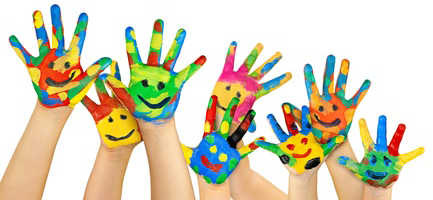 VALORSVisualitza el vídeo i contesta les preguntes.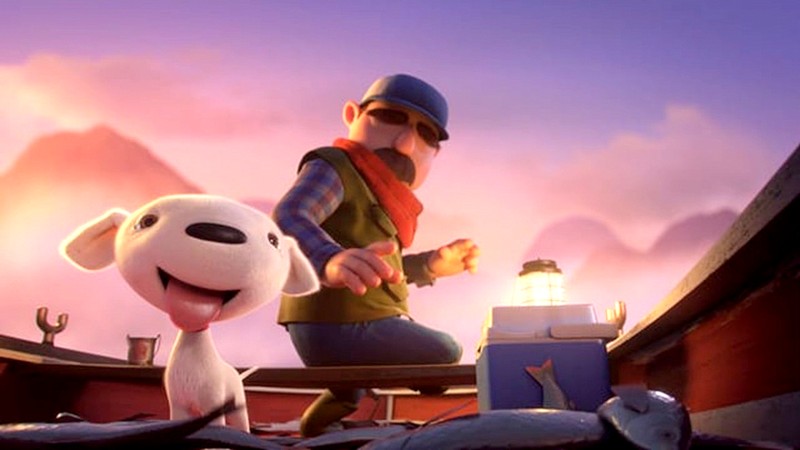 https://www.youtube.com/watch?v=bp-KcgbfehcT’ha agradat?Com resumiries aquest curt?Què has pensat al començament i què has pensat al final?Què és el que consideres que ens transmet aquest curt?